Elmdale School Parent Advisory CouncilThurs. Feb. 18/16In attendance: Colin, Marge, Laurena, Melissa, Janet, Tess, Joshelyn, Jason, Sacha, Anita.Regrets: Anne, Jolene.Welcome. Minutes from Jan. 14/16 approved. Elmdale Report:February is I Love to Read Month! To celebrate, a book fair will take place from Feb. 22-25 in the library.A Family Celebration of Learning will take place on Feb. 25 from 2:15 – 3:15 at the school.Feb. 26 – PD Day – No classesMar. 11 – Admin Day – No classesMar. 18 – 2nd Report cards issued – Grades 1-4Mar. 21-24 – Elmdale Extravaganza Week! (see below for details) Mon. Mar. 21 – Dress up as your favorite superhero Tues. Mar. 22 – Pancake Breakfast and PJ day (Pancake Breakfast donated by Lions Club and Sobeys) THANK YOU!Wed. Mar. 23 – Crazy Hair DayThurs. Mar. 24 – Dress up like a Green Slip dayFri. Mar. 25- Good Friday – No ClassesMar. 28-Apr. 1- Spring Break – No ClassesBuilding and Grounds:Request has been made for fence repair along sidewalk.Principal Colin Campbell will submit a grant application for HSD Innovation Grant before Spring Break. The grant is for universally designing the physical environment in the classroom to meet the needs for all students. ($10,000)In School:Accent furniture presentation made to teachers.Elmdale Media Team – A group of four students working with the principal on the new eNewsletter. The e-newsletter contains features that lets the principal know how many people have read the letter and which links they've clicked on.Student Agendas – The PAC will look into sponsorship options for the 2016-2017 school year. Total cost = approx $2620. 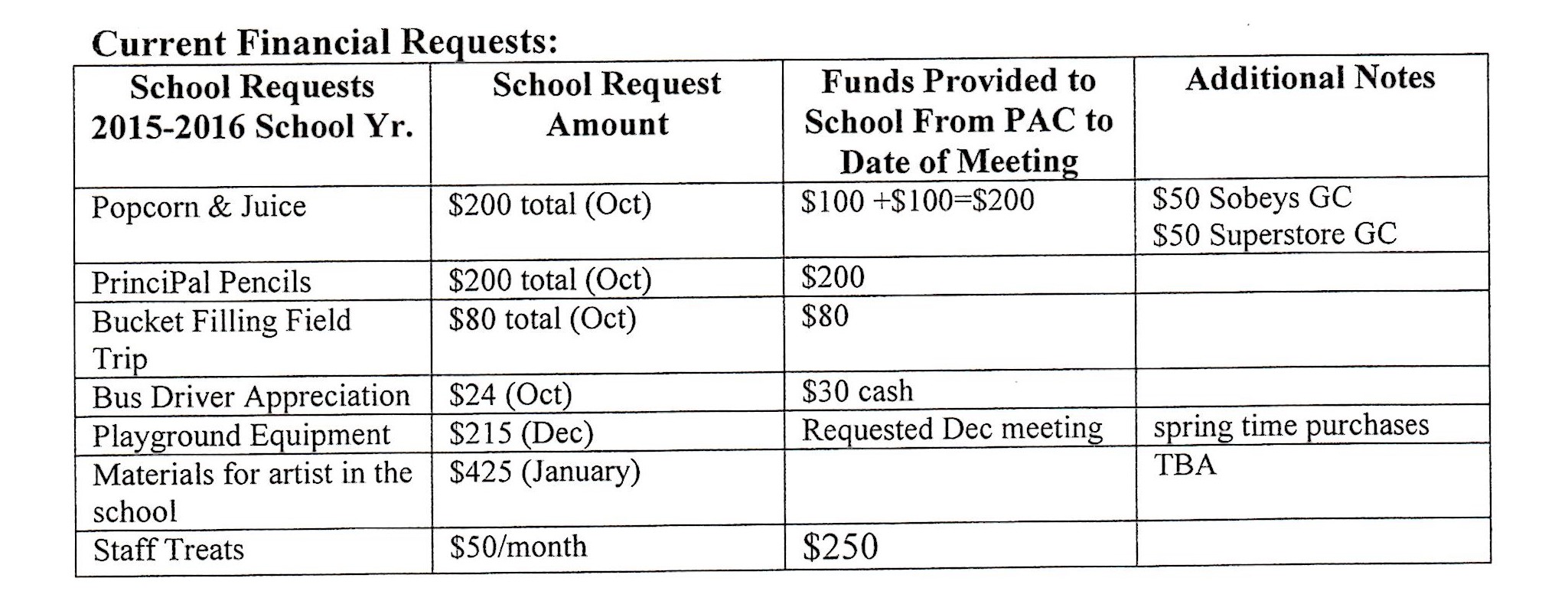 Financial Statements: 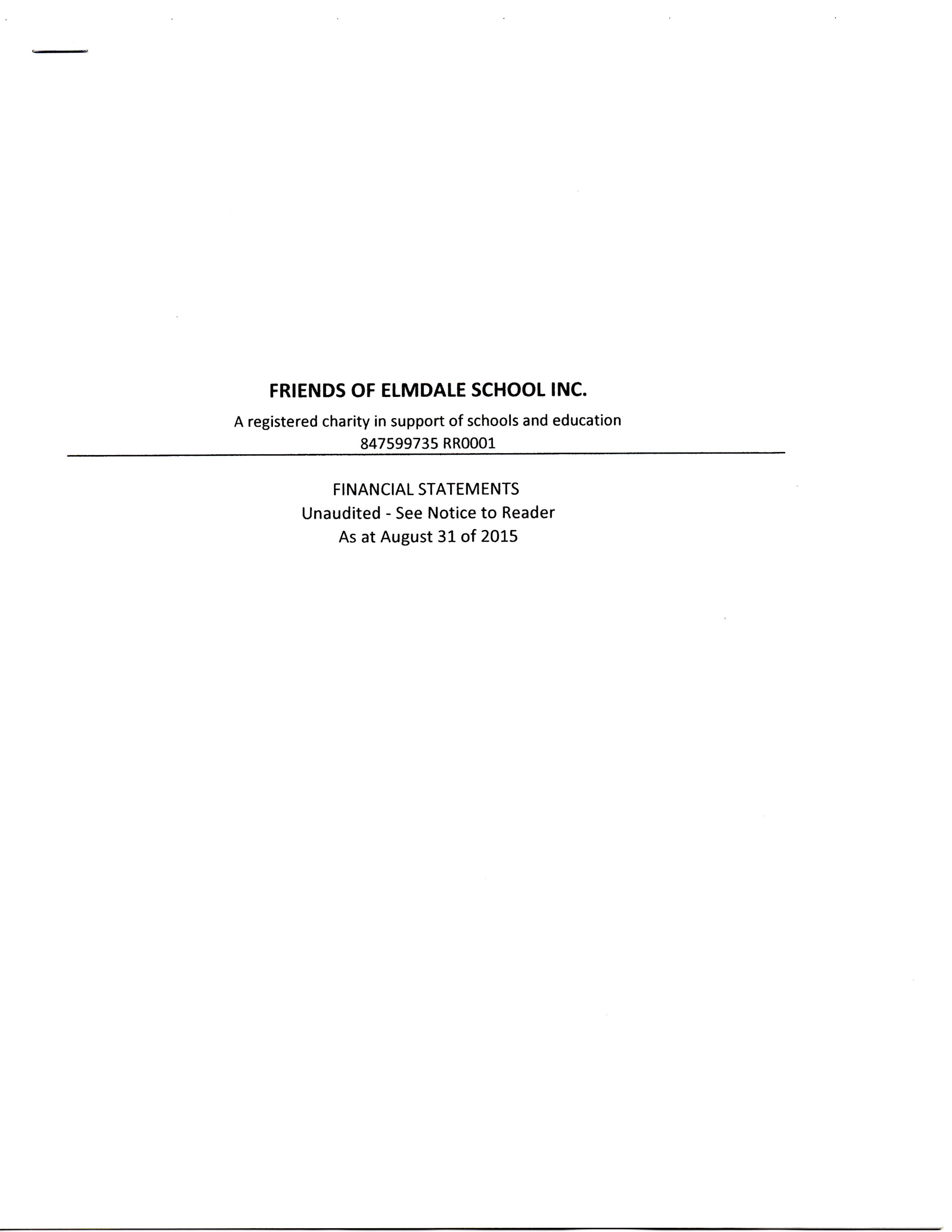 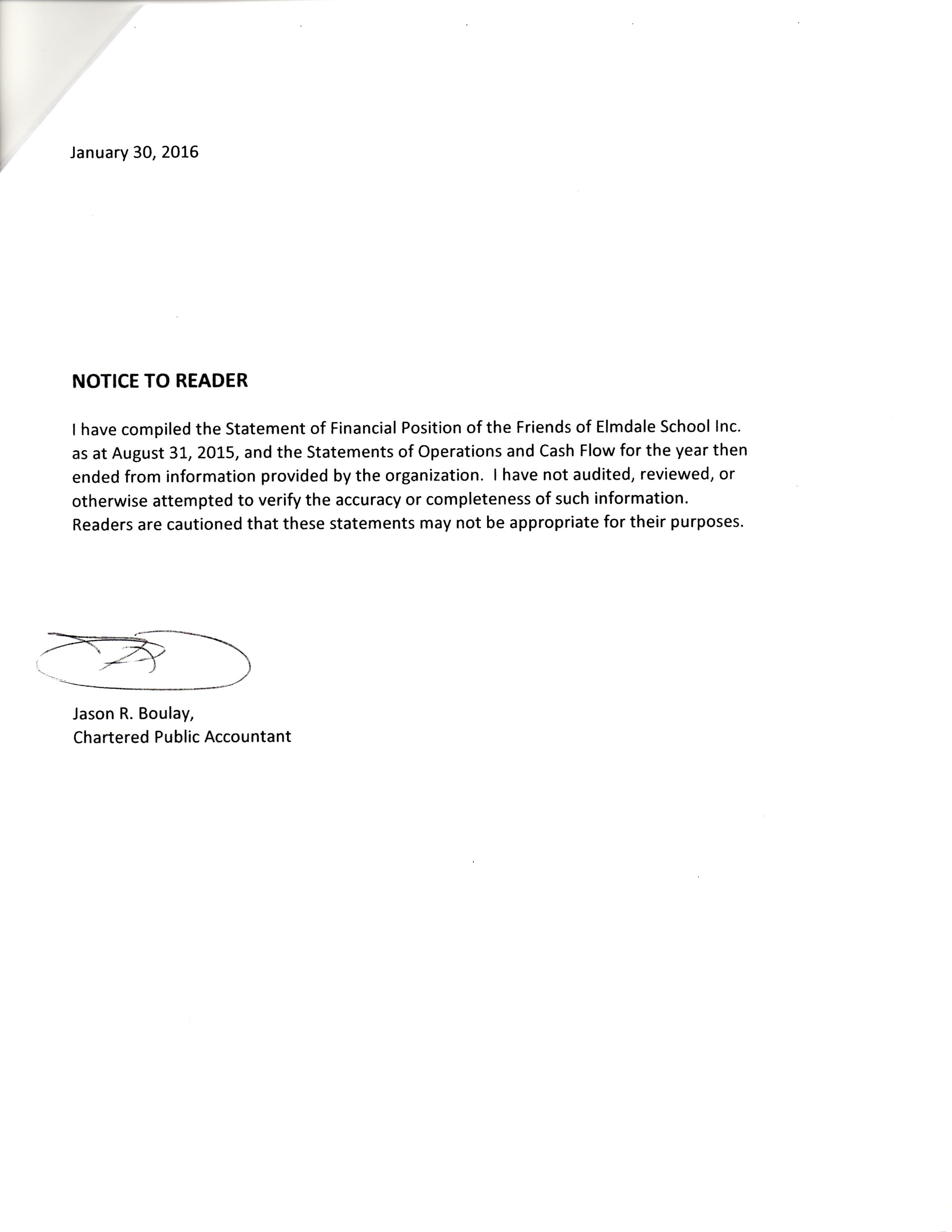 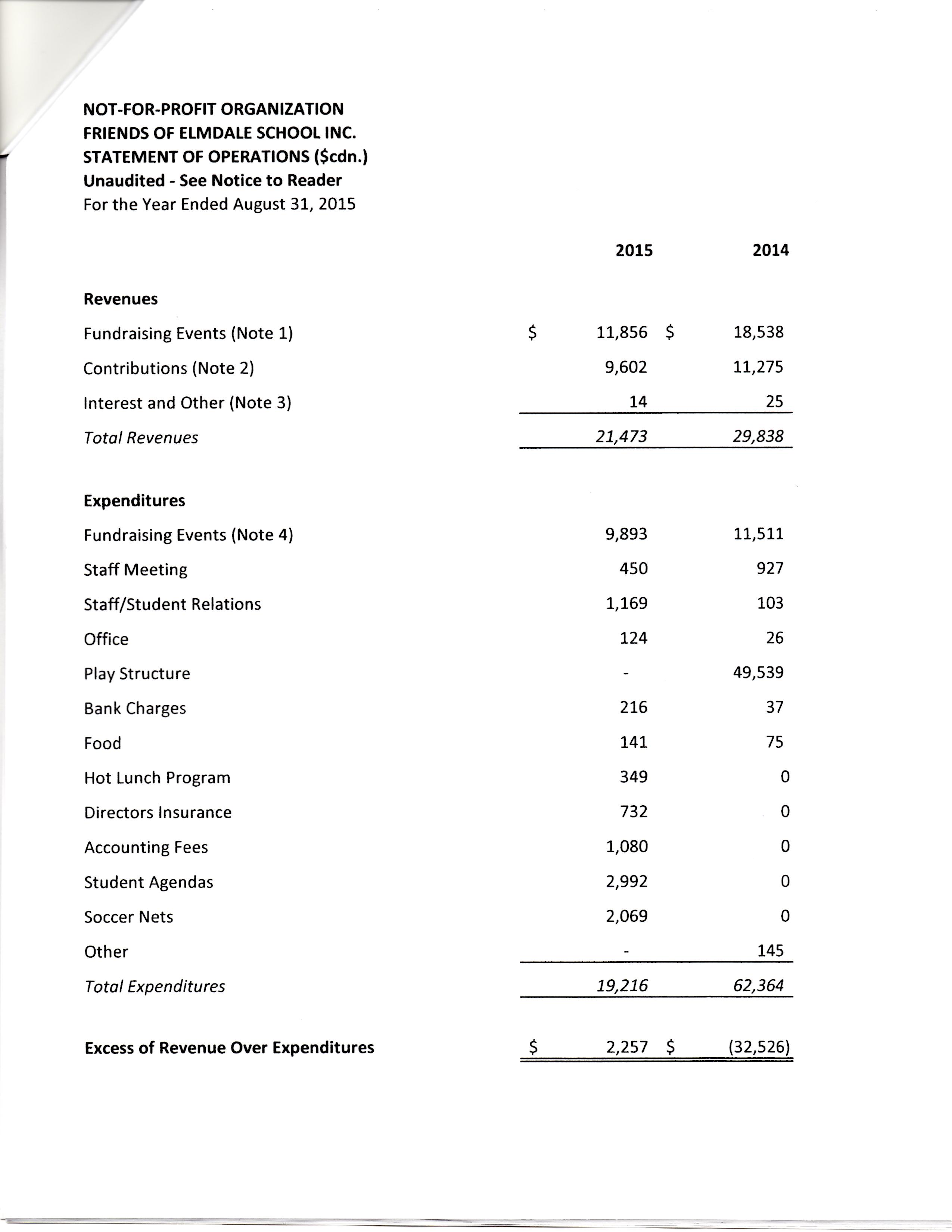 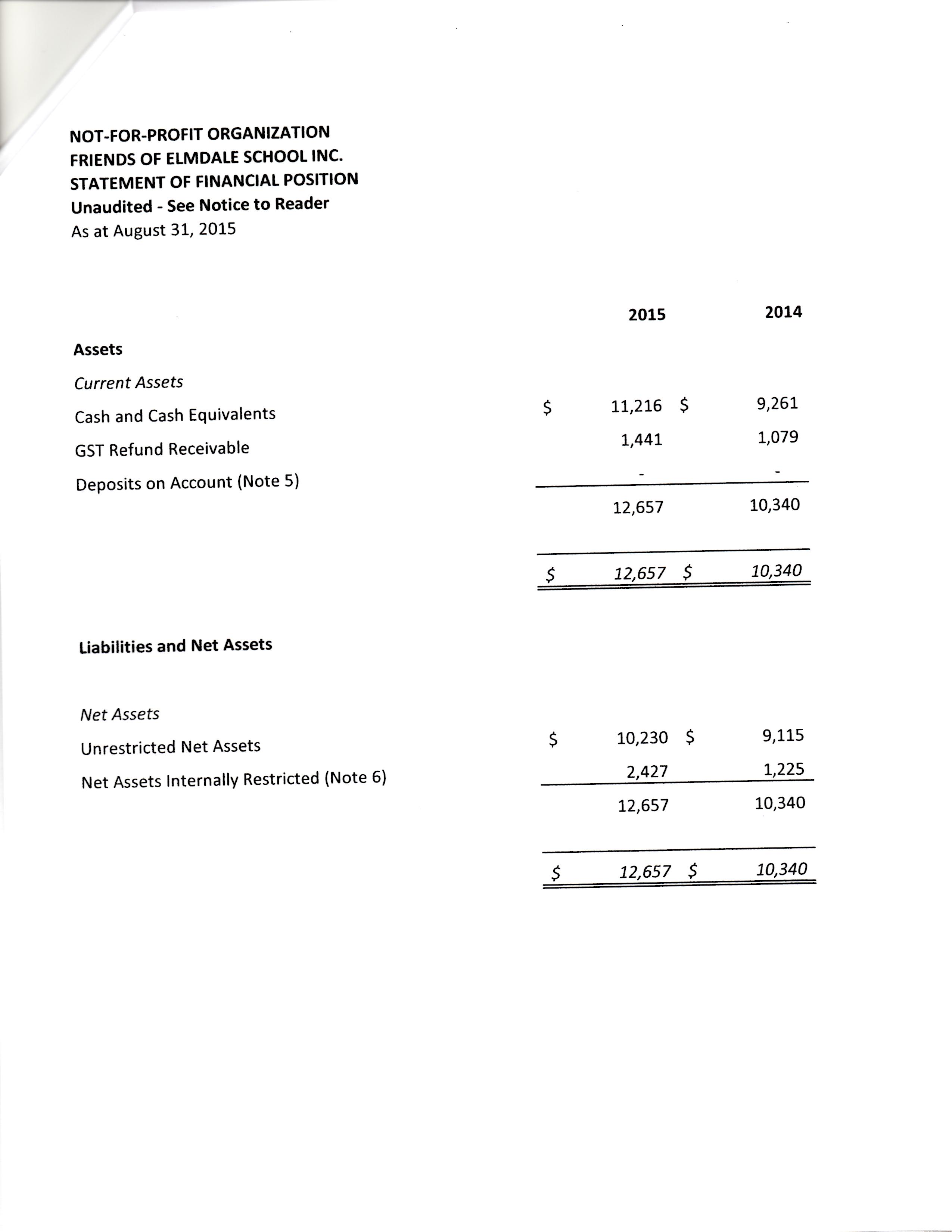 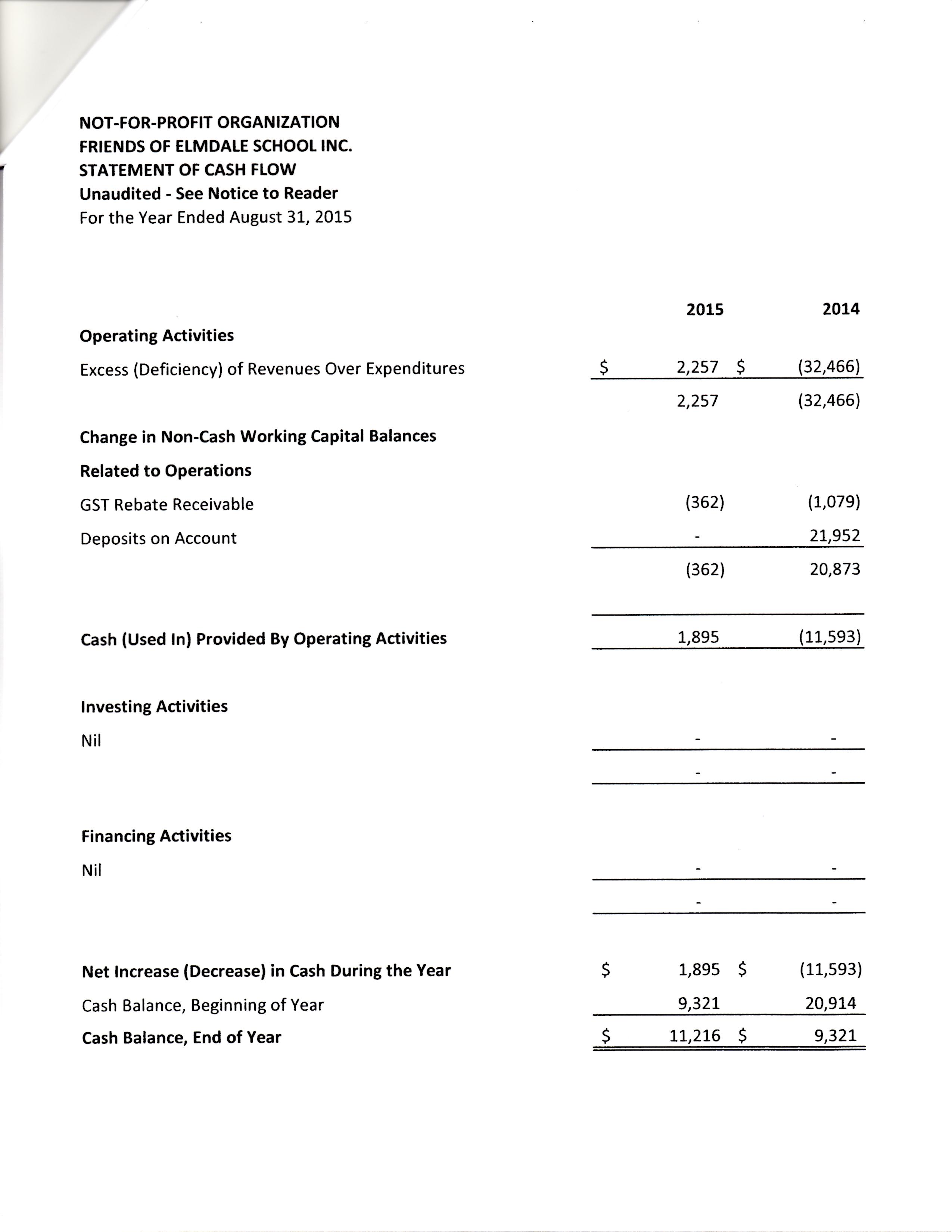 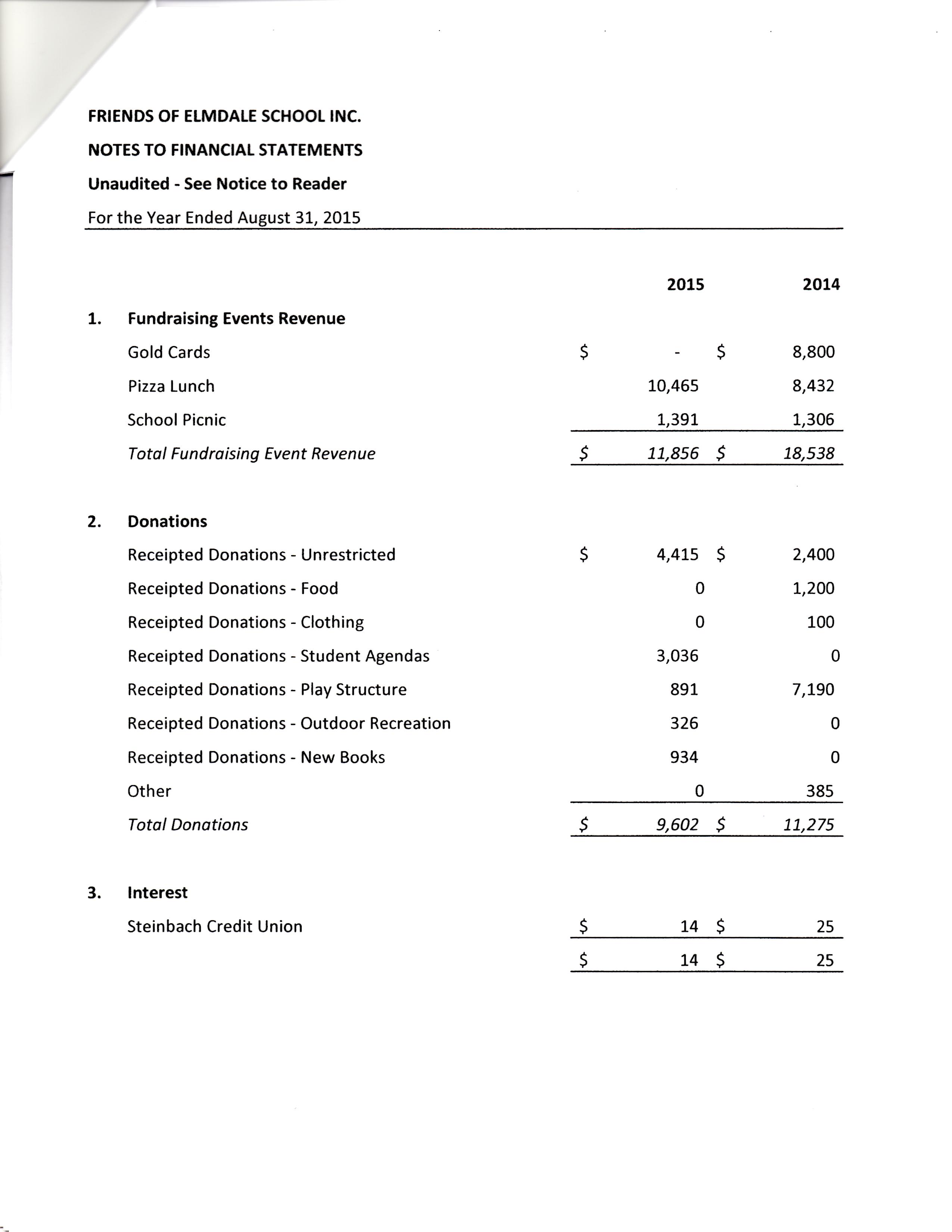 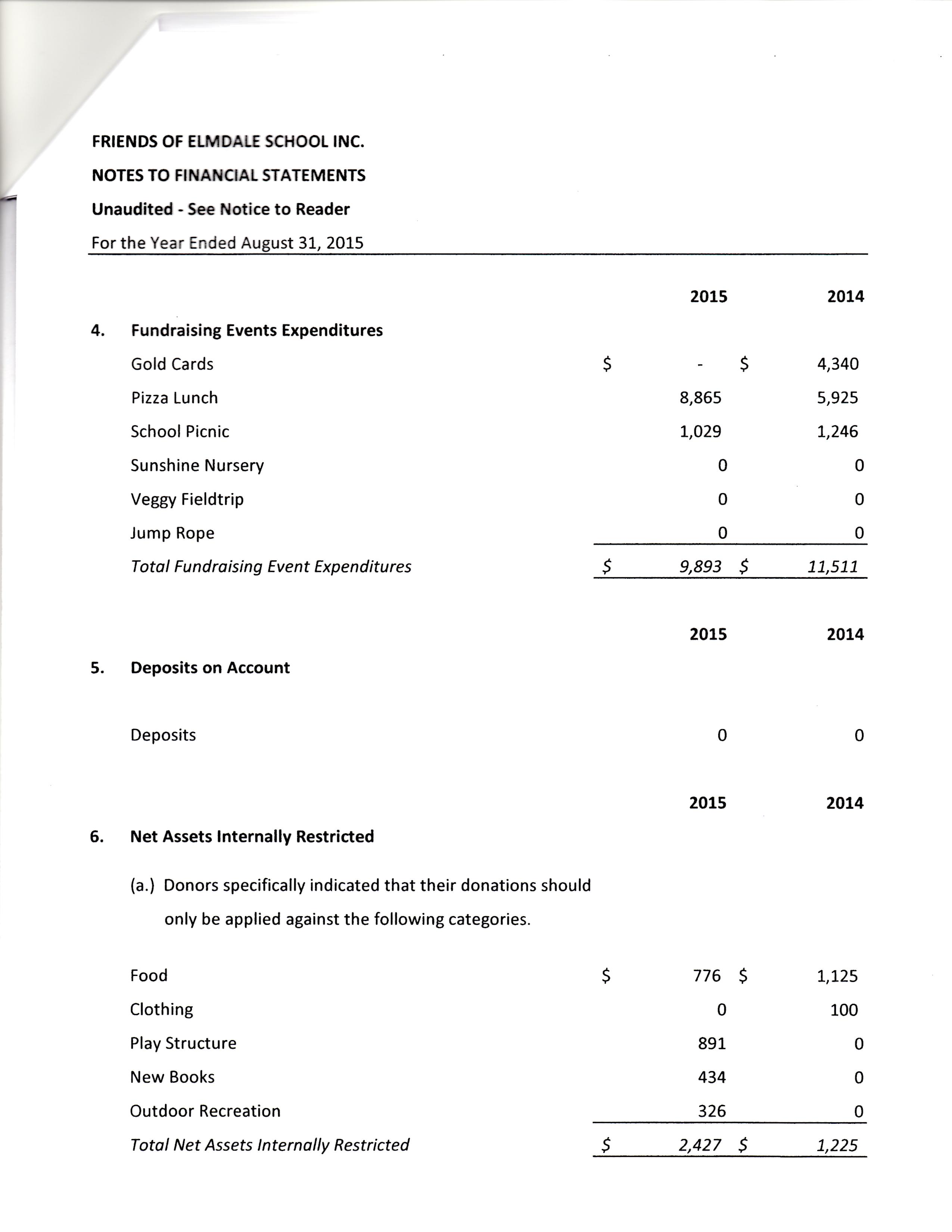 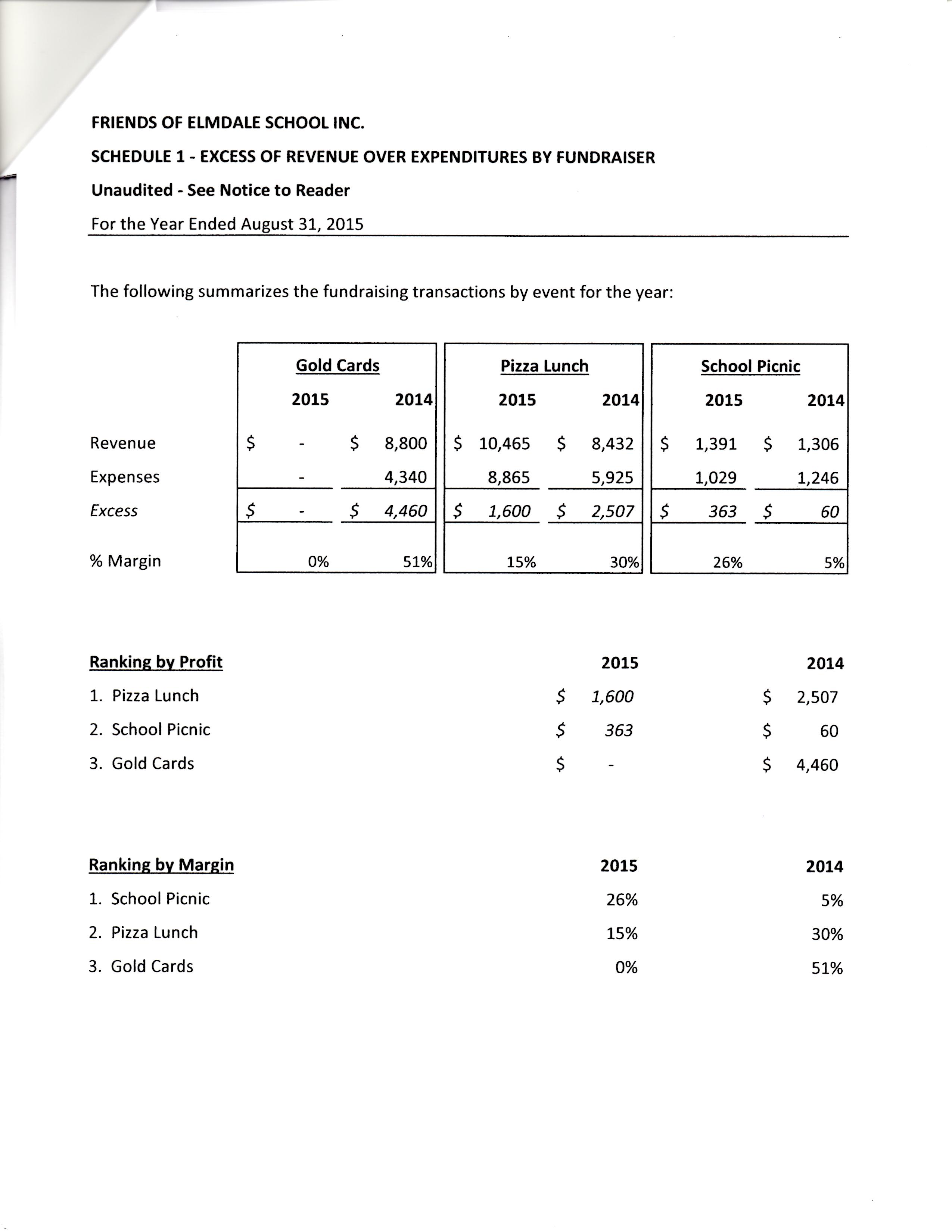 Motion was passed to approve financial statements for 2015 year.Friends of Elmdale School:Papers for dissolution of Friends of Elmdale School Inc. were signed by Sacha and given to the  lawyer. Legal and accounting fees need to be wrapped up.Phase 2 of Play Structure:3 options with proposals were given to the PAC by PlayQuest. The PAC liked options 2 and 3 best along with a stand alone piece "Comet II"3D drawings will be brought to the school and placed in a visible location to allow the students to see these options and vote on which one they like the best. A tentative time frame has been set for a Fall 2017 installation, providing all funds are in place.The PAC decided to go with PlayQuest Recreation as the supplier.Fundraising:A Sunshine Nursery/Chinos Bistro fundraiser will be taking place from Mar. 7-18/16. Gift cards will be sold by students to raise funds for Phase 2 of the play structure.Delivery date of gift cards will be first week of April. (After Spring Break)PAC Positions:Chair – Sacha Barkman asked to resign from this position a.s.a.p., so Laurena O' Connor has stepped in effective Feb. 18/16 as the new PAC Chair.Vice Chair – Since Laurena has stepped into the role of Chair, her position of Vice Chair became open, so Tess Doerksen has now stepped in to fill the role of Vice Chair.Secretary – Melissa Friesen will be leaving Elmdale School as of June 2016. The position of PAC Secretary urgently needs to be filled. Volunteer Coordinator and Pizza Lunch – Janet Mehling will resume these roles.Fundraising Coordinator – The PAC decided that fundraising would be a team effort. No one person is assigned to this role.Newsletter Item:The Elmdale Parent Advisory Council is a dedicated group of parents and guardians who meet once per month to discuss:FundraisingUpcoming events Improvements to school and classrooms LearningFinances.
The students of Elmdale School need strong advocates who can help to make the school a better learning experience. Please consider joining the PAC for our next meeting on Tues. Mar. 8/16.